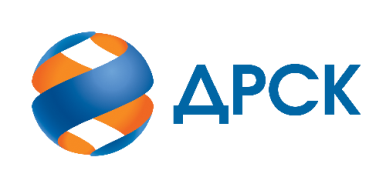 Акционерное Общество«Дальневосточная распределительная сетевая компания»ПРОТОКОЛ № 116/УЭ-Рзаседания Закупочной комиссии по запросу предложений в электронной форме на право заключения договора на выполнение работ «Техническое освидетельствование ПС, ВЛ, РС, ЗиС» (Лот № 33301-ЭКСП ПРОД-2021-ДРСК)СПОСОБ И ПРЕДМЕТ ЗАКУПКИ: запрос предложений в электронной форме на право заключения договора на выполнение работ «Техническое освидетельствование ПС, ВЛ, РС, ЗиС» (Лот № 33301-ЭКСП ПРОД-2021-ДРСК)КОЛИЧЕСТВО ПОДАННЫХ ЗАЯВОК НА ЭТАП В ЗАКУПКЕ: 3 (три) заявки.КОЛИЧЕСТВО ОТКЛОНЕННЫХ ЗАЯВОК: 1 (одна) заявка.ВОПРОСЫ, ВЫНОСИМЫЕ НА РАССМОТРЕНИЕ ЗАКУПОЧНОЙ КОМИССИИ: О рассмотрении результатов оценки заявок.Об отклонении заявки Участника ООО "ЭРЛАНГ"О признании заявок соответствующими условиям Документации о закупкеО предварительной ранжировке заявок О проведении переторжкиРЕШИЛИ:По вопросу № 1Признать объем полученной информации достаточным для принятия решения.Принять к рассмотрению заявки следующих участников:По вопросу № 2Отклонить заявку Участника ООО "ЭРЛАНГ" от дальнейшего рассмотрения на основании пп. а) п. 4.9.6 Документации о закупке, как несоответствующую следующим требованиям:По вопросу № 3Признать заявки ООО "ТЕХСТАНДАРТ", ИП КОВАЛЁВ НИКОЛАЙ АЛЕКСЕЕВИЧ, соответствующими условиям Документации о закупке и принять их к дальнейшему рассмотрению.По вопросу № 4Утвердить предварительный расчет баллов по результатам оценки заявок, признанных соответствующими условиям Документации о закупке:Утвердить предварительную ранжировку заявок:По вопросу № 5Провести переторжку;Предметом переторжки является: цена.Допустить к участию в переторжке заявки следующих Участников: Определить форму переторжки: очная.Шаг переторжки: 0,1 – 100% от НМЦ лота без учета НДС.Назначить переторжку на 10 ч. 00 мин. 26.11.2020 г. Место проведения переторжки: Единая электронная торговая площадка (АО «ЕЭТП»), по адресу в сети «Интернет»: https://rushydro.roseltorg.ruФайлы с новой ценой, подлежащие корректировке в соответствии с окончательными предложениями Участника, заявленными в ходе проведения переторжки, должны быть предоставлены посредством функционала ЭТП в течение 1 (одного) рабочего дня с момента завершения процедуры переторжки на ЭТП путем изменения (дополнения) состава заявки Участника.Секретарь Закупочной комиссии 1 уровня  		                                        О.В.Коваленког.  Благовещенск«24» ноября 2020№п/пДата и время регистрации заявкиНаименование Участника, его адрес, ИНН и/или идентификационный номерЦена заявки, руб. без НДС 05.11.2020 11:50ООО "ТЕХСТАНДАРТ" 
ИНН/КПП 2703061762/250801001 
ОГРН 1112703004193609 000,0006.11.2020 04:42ИП КОВАЛЁВ НИКОЛАЙ АЛЕКСЕЕВИЧ 
ИНН/КПП 253695521557/ 
ОГРН 318253600098634784 000,0006.11.2020 04:58ООО "ЭРЛАНГ" 
ИНН/КПП 2540115779/253601001 
ОГРН 1052504451515804 470,00№п/пДата и время регистрации заявкиНаименование Участника, его адрес, ИНН и/или идентификационный номерЦена заявки, руб. без НДС 05.11.2020 11:50ООО "ТЕХСТАНДАРТ" 
ИНН/КПП 2703061762/250801001 
ОГРН 1112703004193609 000,0006.11.2020 04:42ИП КОВАЛЁВ НИКОЛАЙ АЛЕКСЕЕВИЧ 
ИНН/КПП 253695521557/ 
ОГРН 318253600098634784 000,0006.11.2020 04:58ООО "ЭРЛАНГ" 
ИНН/КПП 2540115779/253601001 
ОГРН 1052504451515804 470,00№ п/пОснования для отклоненияВ заявке отсутствует информация о наличии или привлечении лаборатории неразрушающего контроля, что не соответствует условиям пункта 6.2. Технических требований, в котором установлено следующее «Участник должен иметь в наличии (либо декларировать привлечение) лабораторию неразрушающего контроля в области «Здания и сооружения» (п.11), согласно Федерального закона от 21.07.1997 № 116-ФЗ «О промышленной безопасности опасных производственных объектов». Для подтверждения соответствия данному требованию Участнику необходимо предоставить:копию действующего свидетельство об аттестации лаборатории неразрушительного контроля (в случае наличия собственной лаборатории);в случае отсутствия собственной лаборатории неразрушающего контроля, кроме указанного свидетельства необходимо предоставить (по своему усмотрению из перечисленных) копию договора аренды лаборатории неразрушающего контроля, соглашение о намерениях заключить договор аренды лаборатории неразрушающего контроля/гарантийное письмо о заключении договора аренды лаборатории неразрушающего контроля.Ответ на дополнительный запрос Участником не представленКритерий оценки (подкритерий)Весовой коэффициент значимостиВесовой коэффициент значимостиВесовой коэффициент значимостиКоличество баллов, присужденных заявке по каждому критерию / подкритерию
(с учетом весового коэффициента значимости) Количество баллов, присужденных заявке по каждому критерию / подкритерию
(с учетом весового коэффициента значимости) Количество баллов, присужденных заявке по каждому критерию / подкритерию
(с учетом весового коэффициента значимости) Критерий оценки (подкритерий)критерия подкритерияООО "ТЕХСТАНДАРТ"ООО "ТЕХСТАНДАРТ"ИП КОВАЛЁВ Н.А.ИП КОВАЛЁВ Н.А.Критерий оценки 1:Цена договора90%-//-1,091,090,110,11Критерий оценки 2: Деловая репутация (участие в судебных разбирательствах)10%-//-0,500,500,500,50Итоговый балл заявки 
(с учетом весовых коэффициентов значимости)Итоговый балл заявки 
(с учетом весовых коэффициентов значимости)Итоговый балл заявки 
(с учетом весовых коэффициентов значимости)Итоговый балл заявки 
(с учетом весовых коэффициентов значимости)1,591,590,610,61Место в ранжировке (порядковый № заявки)Дата и время внесения изменений в заявкуНаименование Участника и/или идентификационный номерИтоговая цена заявки, 
руб. без НДС Возможность применения приоритета в соответствии с 925-ПП1 место (заявка № 1)05.11.2020 11:50ООО "ТЕХСТАНДАРТ" 
ИНН/КПП 2703061762/250801001609 000,00нет2 место (заявка № 2)06.11.2020 04:42ИП КОВАЛЁВ НИКОЛАЙ АЛЕКСЕЕВИЧ 
ИНН/КПП 253695521557/ 784 000,00нет№п/пНаименование Участника и/или его идентификационный номерЦена заявки, руб. без НДСВозможность применения приоритета в соответствии с 925-ПП ООО "ТЕХСТАНДАРТ" 
ИНН/КПП 2703061762/250801001 609 000,00нетИП КОВАЛЁВ НИКОЛАЙ АЛЕКСЕЕВИЧ 
ИНН/КПП 253695521557/ 784 000,00нет